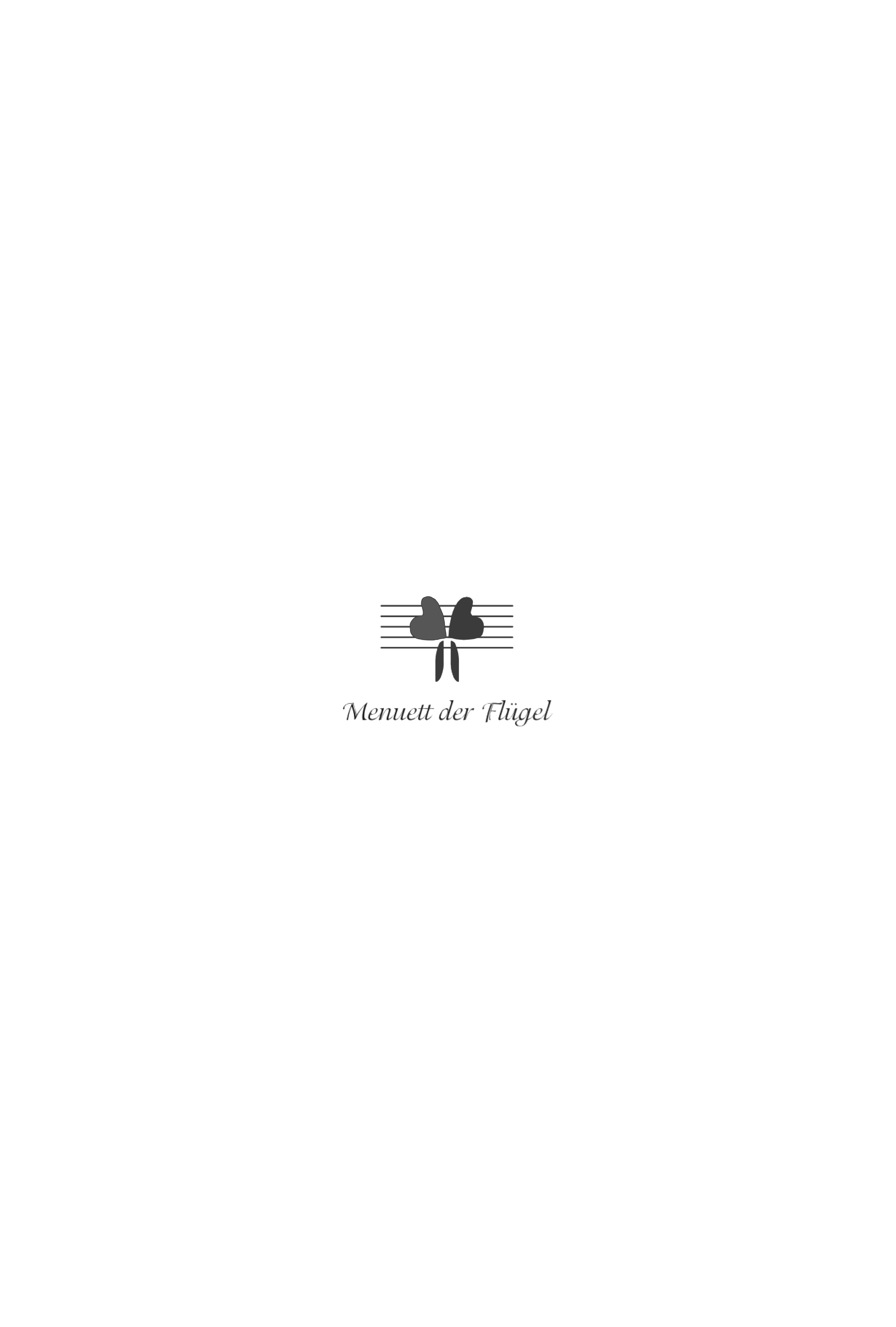 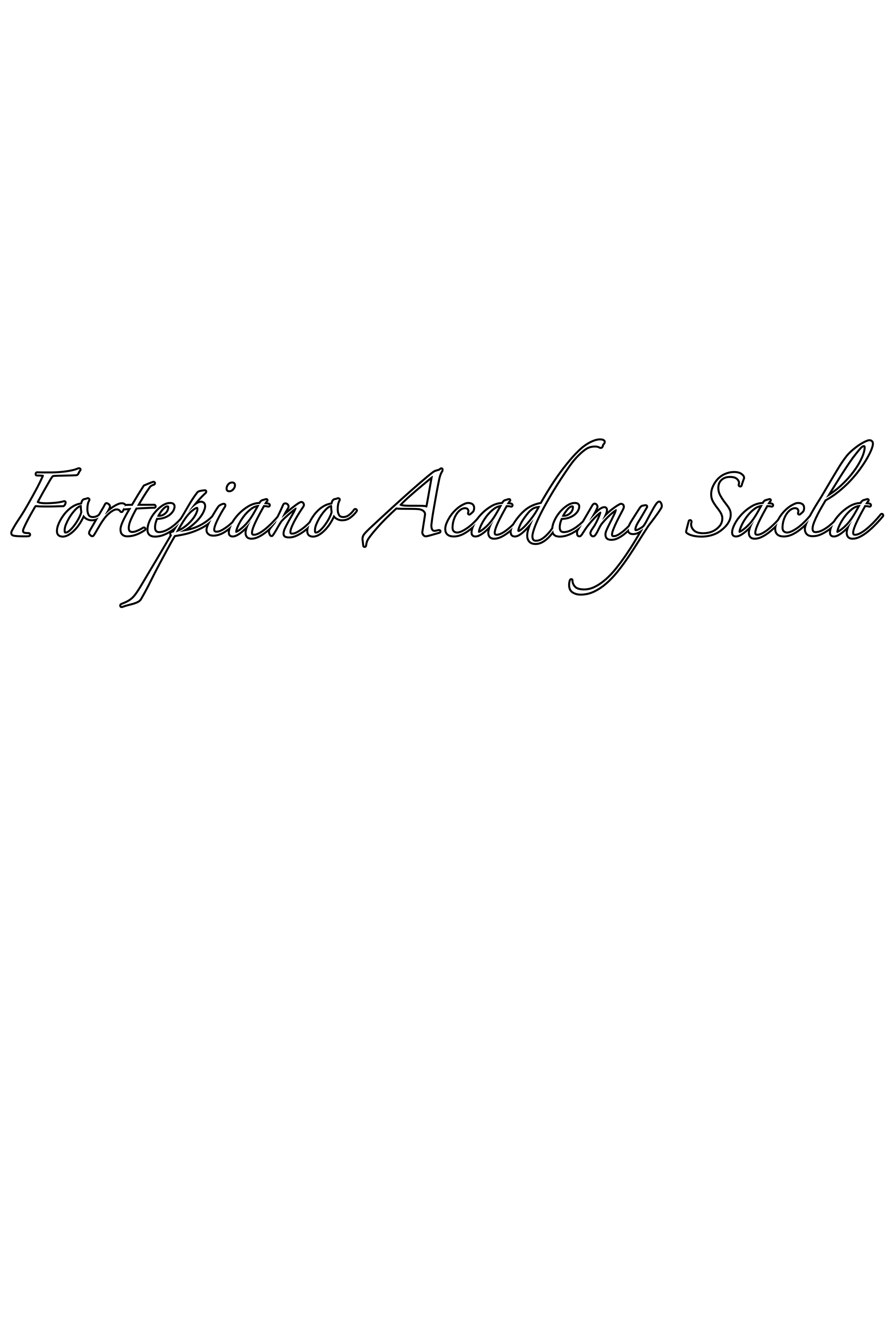 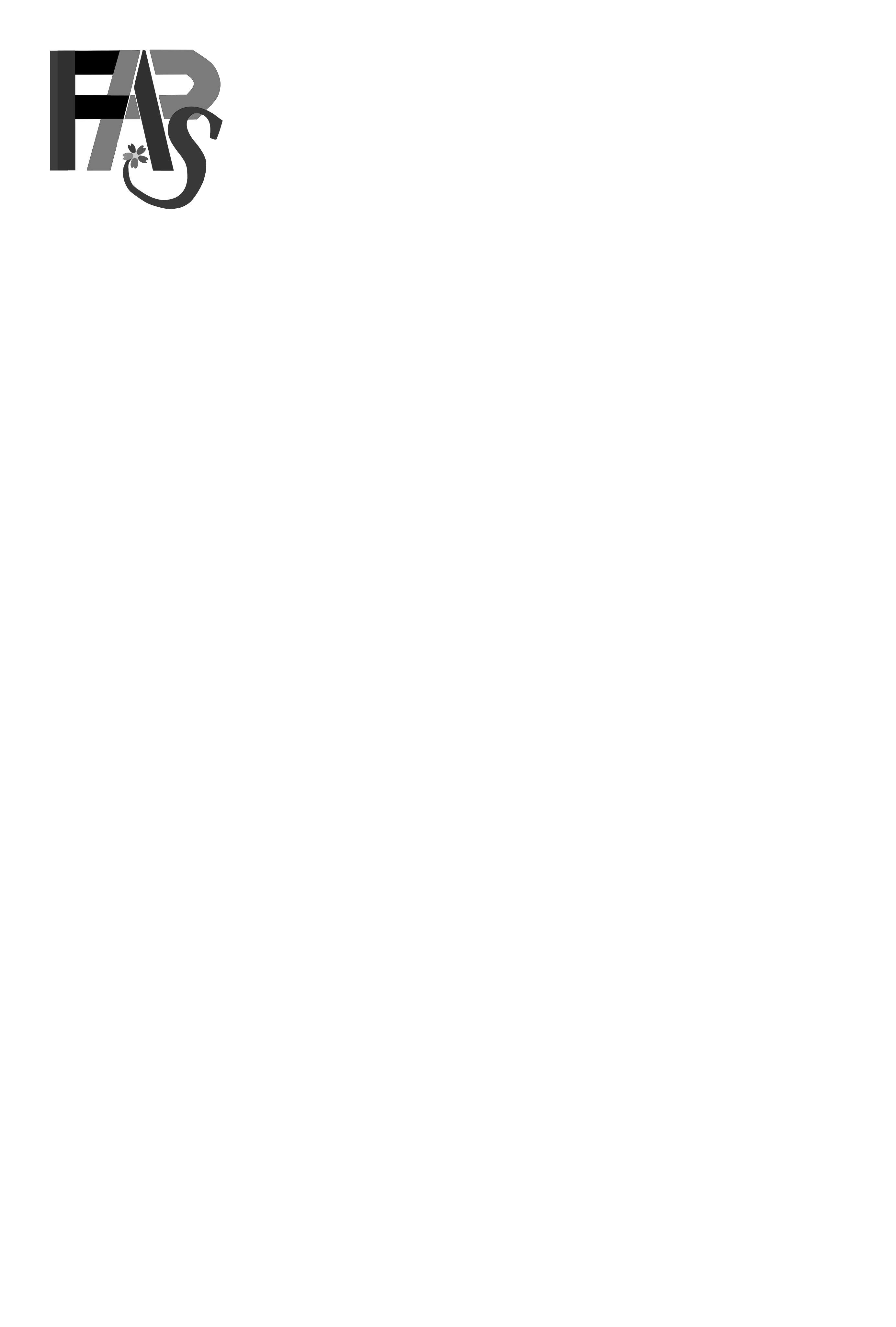 第６回 フォルテピアノ・アカデミーSACLA【全日程 アカデミー受講生 申込みフォーム】（定員18名）全日程（ 7月13日 〜 15日 ） /   受講生申込受付期間　5月11日（土）〜 5月19日（日）【一日聴講生 申込み方法】（各日定員40名）聴講生チケットは6月5日（水）より販売開始。参加当日はチケットと引き換えに参加証としてストラップをお渡しします。全日程3日間の聴講生チケットをご購入の方には、7月12日（金）のプレコンサートへ無料ご招待します。お申し込みは、アカデミーの公式サイトhttps://fortepianoacademy.jimdofree.com、及び電話048-688-4921で受け付けます。詳細はウェブサイトをご覧ください。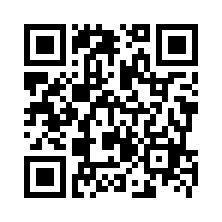 お名前　　　　　　　　　　　　　　〔ふりがな〕お電話番号ー　　　　　　　  ーメールアドレスご住所〒年齢　　 　歳音楽歴受講動機